Publicado en Madrid el 08/02/2023 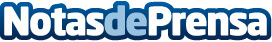 Seeking.com anima a los solteros a tener una cita 10 en San ValentínEl 50% de los solteros y solteras españoles se sienten presionados para tener una relación el día de los enamorados Datos de contacto:Prensa Seeking.com00 1 702 859 0918Nota de prensa publicada en: https://www.notasdeprensa.es/seeking-com-anima-a-los-solteros-a-tener-una Categorias: Nacional Sociedad E-Commerce Celebraciones http://www.notasdeprensa.es